KAITSELIITASUTUSESISESEKS KASUTAMISEKS Märge tehtud ….…….…………………Juurdepääsupiirang kehtib kuni…………………………..Alus: AvTS § 35 lg 1 p 12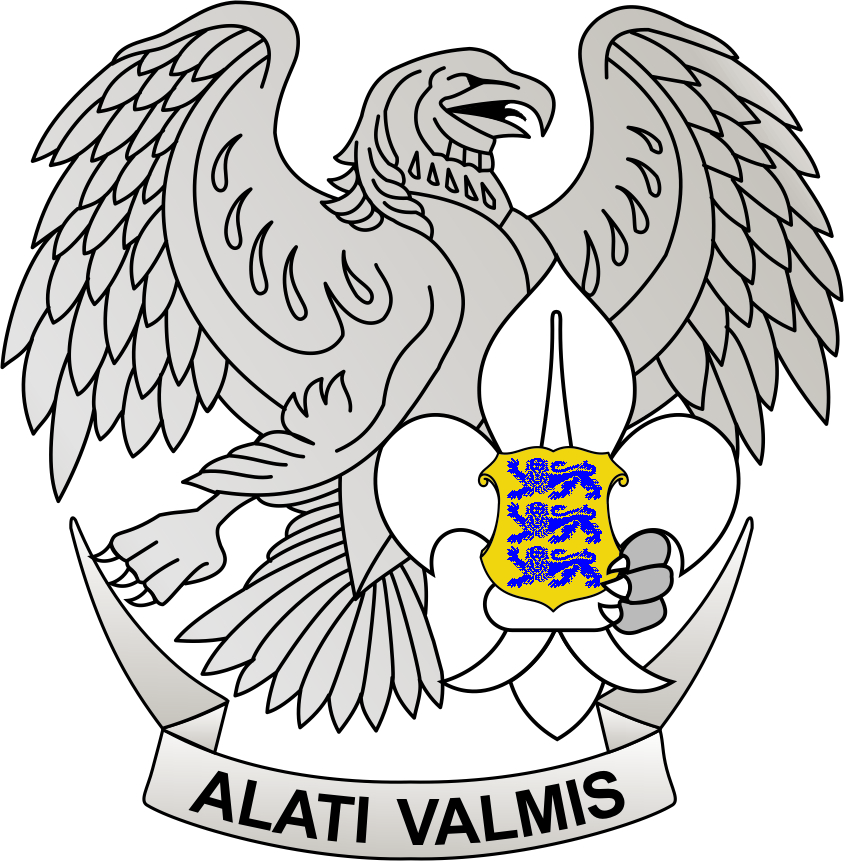        KAITSELIIDU STRUKTUURIÜKSUSE        NOORED KOTKAD LIITUMISE AVALDUS Palun mind ________________________________________________                                                                     		(ees- ja perekonnanimi trükitähtedega)       isikukood võtta Noorte Kotkaste ___________________________________________maleva noorliikmeks.Mulle on selgitatud Kaitseliidu seaduse §-s 25 sätestatud nõueid ja minul puuduvad Kaitseliitu vastuvõtmist välistavad asjaolud. Kohustun täitma kõiki Kaitseliidu seaduse, kodukorra, Noorte Kotkaste põhikirja ja teiste õigusaktidega minule pandud kohustusi. Allkiri _______________________ Kuupäev ”____” ________________20____a.Annan nõusoleku oma lapse/eestkostetava Kaitseliidu struktuuriüksuse Noored Kotkad liikmeks astumise kohta ja kinnitan andmete õigsust.        Olen nõus, et  isikuandmeid kogutakse ja töödeldakse Kaitseliidu seadusest tulenevate ülesannete täitmise eesmärgil.           Luban kasvatuslikul või teavituslikul eesmärgil avaldada organisatsiooni poolt oma lapse/eestkostetava  nime ja foto/video meediaväljaandes.           Kaitseliit võib toimetada  dokumendid kätte lapse/lapsevanema e-posti aadressile
Lapsevanema/eestkostja: _______________________________          _______________________________           (ees- ja perekonnanimi trükitähtedega) 		             		(allkiri)     Lapse aadress __________________________________________________________________________           E-post ____________________________________ Telefon ______________________________________Kooli nimi ______________________________________________________________________________Klass __________________________________________________________________________________Lapsevanemate/eestkostja kontaktandmed:Ees- ja perekonnanimi:		Mobiiltelefon:			E-posti aadress:1) _________________________	______________________	______________________________2) _________________________	______________________	______________________________Muud olulised märkused: ________________________________________________________________________________________________________________________________________________________TÄIDAB MALEVA NOORTEINSTRUKTORKaitseliidu struktuuriüksusesse Noored Kotkad vastu võetud ” ____ ” ______________20____ a.Noorte Kotkaste malevapealiku käskkiri ” ____ ” _________________ 20____ a. nr _____________Välja antud liikmekaart nr _____________” ____ ” __________________ 20____ a. Muu info _______________________________________________________________________________ (liikmestaatuse peatamine/muutmine, struktuuriüksuse vahetamine/liikmesuse lõppemine Kaitseliidus jms)